UZAICINĀJUMS IESNIEGT PIEDĀVĀJUMUPašvaldības AS “Olaines ūdens un siltums” uzaicina iesniegt cenu piedāvājumu par būvprojekta “Daudzdzīvokļu dzīvojamās mājas Zeiferta iela 16, Olainē apdares plākšņu remonta darbu būvprojekta izstrāde un autoruzraudzība” izstrādi, atbilstoši cenu aptaujas noteikumiem. Piedāvājumus var iesniegt līdz 2019.gada 30.janvārim elektroniski, nosūtot to uz e-pastu viesturs.liepa@ous.lv, kā arī iesniedzot personīgi vai nosūtot pa pastu uz cenu aptaujas noteikumi 1.punktā norādīto adresi. Papildus skatīt šādus dokumentus:Cenu aptaujas noteikumiĒkas foto fiksācija Cenu aptauja “Daudzdzīvokļu dzīvojamās mājas Zeiferta iela 16, Olainē apdares plākšņu remonta darbu būvprojekta izstrāde un autoruzraudzība” NOTEIKUMI IDN: AS OŪS 2019/3Olainē, 2019VISPĀRĪGA INFORMĀCIJA Cenu aptauja  “Daudzdzīvokļu dzīvojamās mājas Zeiferta iela 16, Olainē apdares plākšņu remonta darbu būvprojekta izstrāde un autoruzraudzība”IDN: AS OŪS 2019/3Pasūtītājs –  AS “Olaines ūdens un siltums”, vienotais reģistrācijas numurs  50003182001.Adrese: Kūdras ielā 27, Olaine, Olaines novads, LV – 2114, Latvija. Kontaktpersona: 	AS “Olaines ūdens un siltums” valdes loceklis Viesturs LIEPA			tālrunis: + 371 26411988			e-pasts: viesturs.liepa@ous.lv.Līguma priekšmetsDaudzdzīvokļu dzīvojamās mājas Zeiferta iela 16, Olainē apdares plākšņu remonta darbu būvprojekta izstrāde un autoruzraudzība, turpmāk Pakalpojumi. Prasības sniedzamajiem pakalpojumiem noteiktas Projektēšanas uzdevumā (1.pielikums).Būvprojekta izstrādes līguma izpildes laiks ir 3 (trīs) kalendārie mēneši no līguma parakstīšanas, tai skaitā 2 (divu) kalendāro mēnešu laikā no līguma parakstīšanas viss būvprojekts jāiesniedz Olaines novada būvvaldē saskaņošanai. Autoruzraudzība veicama būvdarbu izpildes laikā. Ar uzvarējušā piedāvājuma iesniedzēju tiks slēgti divi līgumi:būvprojekta izstrāde;autoruzraudzības veikšana, gadījumā, jā būvprojekts tiks realizēts.Kvalifikācijas prasības piedāvājuma iesniedzējam Piedāvājuma iesniedzējs un tā piesaistītās personas ir reģistrēts atbilstoši normatīvo aktu prasībām;Piedāvājuma iesniedzējam ir pieredze ēku renovācijas vai ārējo fasāžu renovācijas būvprojektu izstrādē;Piedāvājuma iesniedzēja piedāvātajam būvprojekta vadītājam ir pieredze ēku fasāžu renovācijas būvprojektu izstrādē;Piedāvājuma iesniedzēja spēja būvprojekta izstrādē piesaistīt būvspeciālistu, kuram ir pieredze fibrocementa plākšnu izmantošanā ēku ārsienu fasāžu apdarē, tiks uzskatīta par priekšrocību.Piedāvājumu iesniegšanaPiedāvājumu var iesniegt līdz 2019.gada 30.janvārim. Var iesniegt tikai vienu piedāvājumu par visu līguma priekšmetā norādīto apjomu. Piedāvājums jāsagatavo latviešu valodā, aizpildot piedāvājuma veidlapas (2. un 3.pielikums) un  pievienojot tām šādus dokumentus:Piedāvājuma iesniedzēja pieredzes ēku renovācijas vai ārējo fasāžu renovācijas būvprojektu izstrādē apraksts brīvā formā (obligāti norādīt projektējamo objektu nosaukumus, īsu būvprojektu satura izklāstu, būvprojektu pasūtītāju kontaktpersonas, to e-pastus un tālruņa numurus);Katra piedāvātā galvenā speciālista pieredzes apraksts brīvā formā (obligāti norādīt projektējamo objektu nosaukumus, īsu būvprojektu satura izklāstu, būvprojektu pasūtītāju kontaktpersonas, to e-pastus un tālruņa numurus).Piedāvājumu var iesniegt elektroniski, nosūtot to uz e-pastu viesturs.liepa@ous.lv, kā arī iesniedzot personīgi vai nosūtot pa pastu uz 1.punktā norādīto adresi. Piedāvājuma derīguma termiņšPiedāvājuma spēkā esamības termiņam jābūt ne īsākām kā līdz2019.gada 1.martam.Apmaksas nosacījumi: būvprojektēšanai – avansa maksājums līdz 10% apmērā (izpildītājam jāiesniedz bankas vai apdrošināšanas sabiedrības avansa atmaksas garantija par attiecīgu summu), līdz 70% no līguma summas – 10 darba dienu laikā pēc būvprojekta iesniegšanas būvvaldē un attiecīga rēķina saņemšanas, atlikušais maksājums – 10 darba dienu laikā pēc būvprojekta saskaņošanas būvvaldē un attiecīga rēķina saņemšanas; autoruzraudzībai – pusēm vienojoties. Objekta apskate Objektu apskati var veikt individuāli, vienojoties ar 1.punktā norādīto pasūtītāja pārstāvi par objekta apskates laiku.Piedāvājuma izvēleLīguma slēgšanas tiesības tiks piešķirtas piedāvājuma iesniedzējam, kuram un kura piedāvātajiem galvenajiem speciālistiem ir lielāka pieredze atbilstoši 3.2., 3.3. un 3.4.punktā noteiktajām kvalifikācijas prasībām, ņemot vērā pasūtītajam pieejamo finanšu līdzekļu iespējas. 1.pielikumsProjektēšanas uzdevumsCenu aptauja  “Daudzdzīvokļu dzīvojamās mājas Zeiferta iela 16, Olainē apdares plākšņu remonta darbu būvprojekta izstrāde un autoruzraudzība”IDN: AS OŪS 2019/12.pielikums Pretendenta piedāvājums_________________(datums, vieta)	AS „Olaines ūdens un siltums” 	Kūdras iela 27, Olaine. 	Olaines novads, LV-2114Mēs piedāvājam sniegt paredzamā līguma “Daudzdzīvokļu dzīvojamās mājas Zeiferta iela 16, Olainē apdares plākšņu remonta darbu būvprojekta izstrāde un autoruzraudzība”, IDN: AS OŪS 2019/1 pakalpojumus saskaņā ar mūsu piedāvājumu, projektēšanas uzdevumu un līguma veidnes nosacījumiem, kas ir saistoši šim mūsu piedāvājumam, par sekojošu Līguma summu EUR bez PVN <summa skaitļos> (<summa vārdos>).  Būvprojekta izstrādei piedāvājam šādus galvenos speciālistus: Avansa lielums (ne vairāk kā 10 % no Būvprojekta izstrādes Līguma summas, norādīt procentos): <skaitlis> %.Darbu izpildes termiņš: Kopējais <skaitlis> kalendārie mēneši, tajā skaitā <skaitlis> kalendārie mēneši visa būvprojekta iesniegšana Olaines novada būvvaldē saskaņošanai.Apliecinām, ka mums ir atbilstoša pieredze, spējas un visi nepieciešamie resursi kvalitatīvai pakalpojuma sniegšanai atbilstoši pasūtītāja un spēkā esošo normatīvo aktu prasībām. Savas kvalifikācijas apliecināšanai esam gatavi sniegt papildus informāciju pēc pasūtītāja pieprasījuma. Apliecinām, ka visas mūsu sniegtās ziņas ir patiesas.  Mūsu piedāvājuma derīguma termiņš ir (norādīt datumu):________________ Iesniedzēju pārstāvēt tiesīgas personas paraksts:Parakstītāja amats, vārds, uzvārds:2.pielikums Pretendenta piedāvājumsCenu aptaujai “Daudzdzīvokļu dzīvojamās mājas Zeiferta iela 16, Olainē apdares plākšņu remonta darbu būvprojekta izstrāde un autoruzraudzība”, IDN: AS OŪS 2019/1Pretendenta nosaukums un reģistrācijas numurs:								 Iesniedzēju pārstāvēt tiesīgas personas paraksts:Parakstītāja amats, vārds, uzvārds:1.2.3.1.Objekta nosaukumsDaudzdzīvokļu dzīvojamās mājas Zeiferta iela 16, Olainē apdares plākšņu remonts 2.Objekta adreseZeiferta iela 16, Olaine, LV-2114, Latvija 3.Būves kadastra Nr.8009 004 1804 0014.Pasūtītājs AS “Olaines ūdens un siltums”Kūdras iela 27, Olaine, LV-2114, Latvija 5.Ēkas stāvu skaits 5 (pieci) 6.Būvniecības veidsRemonts 7.Projektēšanas stadija Tehniskais projekts 8.Ēkas ekspluatācijas uzsākšanas gads  1968.gads9.Esošā situācija  Ēkas gala sienu ārējās fasādēs un ēkas karnīzes daļā esošajās bezazbesta fibrocementa apdares plāksnēs ir konstatētas plaisas, nolūzuši plākšņu stūri. 2013.gadā ēkas gala sienas un ēkas karnīzes daļa tika siltinātas ar minerālvati un siltinātās platības apdare tika veikta, montējot vēdināmu piekārto fasādi no bezazbesta fibrocementa plāksnēm. 2018.gadā līdz šim brīdim notiek ēkas energoefektivitātes paaugstināšana, tai skaitā sānu fasāžu siltināšana un apmešana ar dekoratīvo apmetumu. 10.Projektēšanas mērķis Noteikt ēkas gala sienu un ēkas karnīzes daļā esošo bezazbesta fibrocementa apdares plākšņu plaisāšanas cēloņus un izstrādāt tehniskos risinājumus bojājumu novēršanai. 11.Projektēšanas nosacījumiProjektētājs veic ēkas daļu, kuru apdarē izmantotas bezazbesta fibrocementa plāksnes (ēkas gala sienas un ēkas karnīze), tehnisko apsekošanu, sastāda tehniskās apsekošanas atzinumu un konstatē dekoratīvo plākšņu plaisāšanas cēloņus. Atzinuma sagatavošanā projektētājs pieaicina atbilstošas jomas speciālistu ar atbilstošu izglītību un pieredzi attiecīgajā jomā. Ņemot vērā tehniskās apsekošanas atzinumu, projektētājs izstrādā vairākus iespējamos dekoratīvo plākšņu bojājumu novēršanas risinājumus (skices, veicamie darbi, izmantojamie materiāli, aptuvenās izmaksas, katra risinājuma priekšrocības un trūkumi, iespējamie riski ekspluatācijā). Piedāvātajiem risinājumiem jāatbilst spēkā esošiem normatīvajiem aktiem, kā arī jānodrošina esošo bezazbesta fibrocementa apdares plākšņu bojājumu novēršana un atjaunotās fasādes noturība tās ilgtermiņa ekspluatācijā. Risinājumiem jābūt racionāliem, funkcionāliem un tehniski ekonomiski pamatotiem. Atjaunošanas risinājumu izstrādē projektētājs pieaicina atbilstošas jomas speciālistu ar atbilstošu izglītību un pieredzi attiecīgā jomā. Pasūtītājs, ņemot vērā pieejamos resursus, izvēlas vienu no piedāvātajiem risinājumiem. Pasūtītāja izvēlētajam risinājumam projektētājs izstrādā detalizētu tehnisko projektu un saskaņo to Olaines novada būvvaldē.12.Pasūtītājs izsniedz projektētājam, pēc pieprasījuma Nepieciešamās kopijas no inventarizācijas lietas;Zemesgrāmatas datus;Zemes robežu plānu;Dzīvojamās mājas apsaimniekošanas un pārvaldīšanas līgumu;SIA “JR LEMNTS” 20113.gadā izstrādāto būvprojektu “Daudzdzīvokļu dzīvojamās mājas energoefektivitātes paaugstināšana”;SIA “DUCTUS” izpilddokumentāciju par 2013.gadā veiktajiem remontdarbiem;SIA “Cerkazi-G” 2016.gadā izstrādāto būvprojektu “Vienkāršotā fasādes atjaunošana”.13.Būvprojekta atbilstība Būvprojektu jāizstrādā, ievērojot spēkā esošos normatīvos aktus, kas attiecas uz būvprojekta izstrādi. 14.Būvprojekta sastāvā iever Spēkā esošos normatīvajos aktos noteiktos dokumentus, tai skaitā:Tehniskās apsekošanas atzinumu (TIS);Arhitektūras daļā (AR): Abu ēkas gala sienu ārējo fasāžu un ēkas karnīzes daļas plāni, demontāžas plāni ēkas gala sienu  ārējām fasādēm un ēkas karnīzes daļai un nepieciešamos mezglus izvēlētajam risinājumam;Iekārtu, materiālu, izstrādājumu un konstrukciju specifikāciju un apjomus izvēlētajam risinājumam;Būvdarbu izmaksu aprēķinu izvēlētajam risinājumam. 15.Nepieciešamie saskaņojumiVisu spēkā esošos normatīvajos aktos noteiktos saskaņojumus, kas nepieciešami būvprojekta izstrādei, veic projektētājs 16.Būvprojekta noformējums Būvprojekts noformēts atbilstoši spēkā esošiem normatīvajiem aktiem. Pasūtītājam iesniedzami 3 (trīs) eksemplāri papīra formātā, kas saskaņoti Olaines novada būvvaldē.Papildus papīra formātam, iesniedzams viens eksemplārs elektroniskā formātā, attēlus ietver PDF formātā, grafiskās daļas - AutoCAD un PDF formātā, finanšu aprēķinus – Excel formātā, teksta dokumentus – Word formātā.  17.Citi norādījumi Projektēšanas uzdevumā var nebūt paredzēti visi veicamie pasākumi. Ja projektēšanas gaitā tehnisku vai ekonomisku apsvērumu dēļ tiek konstatēts, ka lietderīgi veikt vēl citus pasākumus vai no atsevišķiem pasākumiem atteikties, visas paredzētās izmaiņas nekavējoši jāsaskaņo ar Pasūtītāju18.Pielikumi Foto fiksācijas  Iesniedzēja nosaukums:Adrese:Tīmekļvietne internetā: Reģistrācijas numurs:Bankas rekvizīti:Kontaktpersonas amats, vārds, uzvārds:Kontaktpersonas tālrunis un e-pasts:Nr.p.k.Statuss būvprojekta izstrādē Vārds UzvārdsSertifikāta numurs, derīguma termiņš un izdevējsPieredze savā darbības jomā, norādīt laika periodu gados…Nr.p.k.Pakalpojuma aprakstsIzmaksas bez PVN, EURPVN ____%, EURKopā, EUR1.Tehniskās apsekošanas atzinuma sagatavošana 2.Būvprojekta izstrāde, tai skaitā saskaņošana 3.AutoruzraudzībaKOPĀ KOPĀ 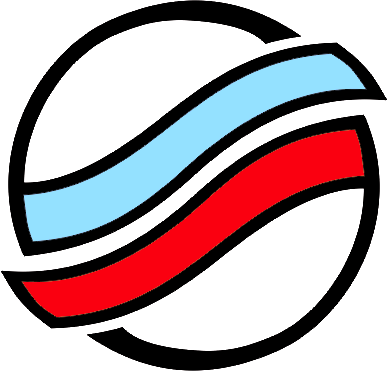 